THE SOUTH WEST ACTOR’S NETWORK SUBSCRIPTION FORM 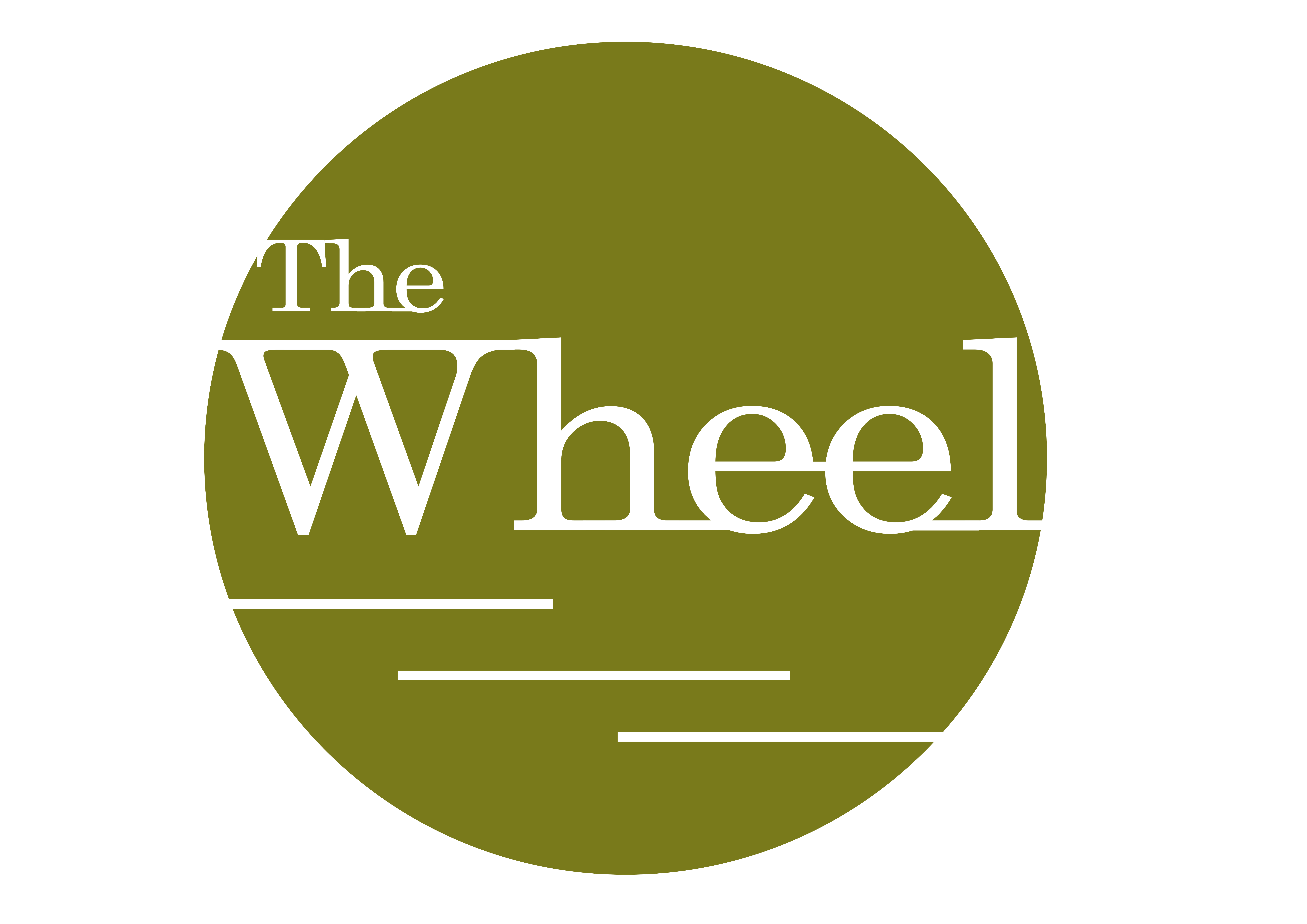 If you have any questions please don’t hesitate to email or phone us. Email: swan@thewheel.org.uk       Phone: 01752 229234Please return this form to swan@thewheel.org.ukCONTACT DETAILSName:Phone Number:Email Address:Nearest Town/City: Age:Please note that subscription to The South West Actor’s Network includes regular monthly bulletins as well as emails regarding offers and opportunities for actors in the region. We will never share your information with any other organisation.If you do not wish to receive these emails please tick this box ☐ABOUT YOU (The South West Actor’s Network is for professional actors only - please can you either submit your spotlight profile link or link/attach your Professional CV and/or let us know where you have trained).PAYMENT          (NO PAYMENT NECESSARY FOR APRIL - AUGUST 2020)To secure your membership, please pay your subscription, and indicate below your chosen length of membership subscription3 months = £18                         6 months = £30                        12 months = £50                                                                                      Graduate Discount = £25        Payments can be made via bank transfer to The Wheel Training Company, Account No. 20246951, Sort Code. 52-21-06, please add your name in the reference field.When attending a gym session £4 will be payable on the door either cash or by BACs